UNDERGRADUATE CURRICULUM COMMITTEE (UCC)
PROPOSAL FORM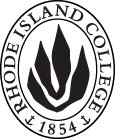 Cover page	scroll over blue text to see further important instructions: [if not working select “COMMents on rollover” in your Word preferences under view] please read these.N.B. ALL numbered categories in section (A) must be completed. Please do not use highlight to select choices within a category but simply delete the options that do not apply to your proposal (e.g. in A.2 if this is a course revision proposal, just delete the creation and deletion options and the various program ones, so it reads “course revision”) Do not delete any of the numbered categories—if they do not apply leave them blank. If there are no resources impacted please put “none” in each A. 7 category.B.  NEW OR REVISED COURSES  Delete section B if the proposal does not include a new or revised course. As in section A. do not highlight but simply delete suggested options not being used. Always fill in b. 1 and B. 3 for context. NOTE: course learning outcomes and topical outlines only needed for new or substantially revised courses.D. SignaturesChanges that affect General Education in any way MUST be approved by ALL Deans and COGE Chair.Changes that directly impact more than one department/program MUST have the signatures of all relevant department chairs, program directors, and their relevant dean (e.g. when creating/revising a program using courses from other departments/programs). Check UCC manual 4.2 for further guidelines on whether the signatures need to be approval or acknowledgement.Proposals that do not have appropriate approval signatures will not be considered. Type in name of person signing and their position/affiliation.Send electronic files of this proposal and accompanying catalog copy to curriculum@ric.edu to the current Chair of UCC. Check UCC website for due dates. Do NOT convert to a .pdf.D.1. Approvals: required from programs/departments/deans who originate the proposal. THESE may include multiple departments, e.g., for joint/interdisciplinary proposals. D.2. Acknowledgements: REQUIRED from OTHER PROGRAMS/DEPARTMENTS (and their relevant deans if not already included above) that are IMPACTED BY THE PROPOSAL. SIGNATURE DOES NOT INDICATE APPROVAL, ONLY AWARENESS THAT THE PROPOSAL IS BEING A.1. Course or programCOMM 255W, 305, 311W, 320W, 323, 325, 412, 422, 460, 485, AND 491COMM 255W, 305, 311W, 320W, 323, 325, 412, 422, 460, 485, AND 491COMM 255W, 305, 311W, 320W, 323, 325, 412, 422, 460, 485, AND 491COMM 255W, 305, 311W, 320W, 323, 325, 412, 422, 460, 485, AND 491Replacing A. 1b. Academic unitFaculty of Arts and Sciences Faculty of Arts and Sciences Faculty of Arts and Sciences Faculty of Arts and Sciences A.2. Proposal typeCourse:  Revise prerequisites for upper-level courses Course:  Revise prerequisites for upper-level courses Course:  Revise prerequisites for upper-level courses Course:  Revise prerequisites for upper-level courses A.3. OriginatorGiselle AugerHome departmentCommunicationCommunicationCommunicationA.4. Context and Rationale Note: Must include additional information in smart tip for all new programsThe above listed upper-level courses all require COMM 251W: Research Methods in Communication as a prerequisite. However, COMM 251W is being re-numbered and re-named to become COMM 300W: Research Methods for Strategic Communication (see separate UCC proposal form for this proposal). Thus, these listed courses need their prerequisites updating to accommodate this.Note: Program revisions for the Speech, Language and Hearing Science will be forthcoming, eliminating the pre-req of COMM 251 for 255W and therefore eliminating the possibility of a 300 level course being a pre-req for a 200-level course but for clarity we have included this here.The above listed upper-level courses all require COMM 251W: Research Methods in Communication as a prerequisite. However, COMM 251W is being re-numbered and re-named to become COMM 300W: Research Methods for Strategic Communication (see separate UCC proposal form for this proposal). Thus, these listed courses need their prerequisites updating to accommodate this.Note: Program revisions for the Speech, Language and Hearing Science will be forthcoming, eliminating the pre-req of COMM 251 for 255W and therefore eliminating the possibility of a 300 level course being a pre-req for a 200-level course but for clarity we have included this here.The above listed upper-level courses all require COMM 251W: Research Methods in Communication as a prerequisite. However, COMM 251W is being re-numbered and re-named to become COMM 300W: Research Methods for Strategic Communication (see separate UCC proposal form for this proposal). Thus, these listed courses need their prerequisites updating to accommodate this.Note: Program revisions for the Speech, Language and Hearing Science will be forthcoming, eliminating the pre-req of COMM 251 for 255W and therefore eliminating the possibility of a 300 level course being a pre-req for a 200-level course but for clarity we have included this here.The above listed upper-level courses all require COMM 251W: Research Methods in Communication as a prerequisite. However, COMM 251W is being re-numbered and re-named to become COMM 300W: Research Methods for Strategic Communication (see separate UCC proposal form for this proposal). Thus, these listed courses need their prerequisites updating to accommodate this.Note: Program revisions for the Speech, Language and Hearing Science will be forthcoming, eliminating the pre-req of COMM 251 for 255W and therefore eliminating the possibility of a 300 level course being a pre-req for a 200-level course but for clarity we have included this here.The above listed upper-level courses all require COMM 251W: Research Methods in Communication as a prerequisite. However, COMM 251W is being re-numbered and re-named to become COMM 300W: Research Methods for Strategic Communication (see separate UCC proposal form for this proposal). Thus, these listed courses need their prerequisites updating to accommodate this.Note: Program revisions for the Speech, Language and Hearing Science will be forthcoming, eliminating the pre-req of COMM 251 for 255W and therefore eliminating the possibility of a 300 level course being a pre-req for a 200-level course but for clarity we have included this here.A.5. Student impactMust include to explain why this change is being made?If students have already taken COMM 251W that will continue to apply as the needed prerequisite for the courses listed above as that will continue to be listed.If students have already taken COMM 251W that will continue to apply as the needed prerequisite for the courses listed above as that will continue to be listed.If students have already taken COMM 251W that will continue to apply as the needed prerequisite for the courses listed above as that will continue to be listed.If students have already taken COMM 251W that will continue to apply as the needed prerequisite for the courses listed above as that will continue to be listed.If students have already taken COMM 251W that will continue to apply as the needed prerequisite for the courses listed above as that will continue to be listed.A.6. Impact on other programs A.7. Resource impactFaculty PT & FT: NoneNoneNoneNoneA.7. Resource impactLibrary:NoneNoneNoneNoneA.7. Resource impactTechnologyNoneNoneNoneNoneA.7. Resource impactFacilities:None None None None A.8. Semester effectiveFall 2023 A.9. Rationale if sooner than next Fall A.9. Rationale if sooner than next FallA.10. INSTRUCTIONS FOR CATALOG COPY:  Use the Word copy versions of the catalog sections found on the UCC Forms and Information page. Cut and paste into a single file ALL the relevant pages from the college catalog that need to be changed. Use tracked changes feature to show how the catalog will be revised as you type in the revisions. If totally new copy, indicate where it should go in the catalog. If making related proposals a single catalog copy that includes all changes is preferred. Send catalog copy as a separate single Word file along with this form.A.10. INSTRUCTIONS FOR CATALOG COPY:  Use the Word copy versions of the catalog sections found on the UCC Forms and Information page. Cut and paste into a single file ALL the relevant pages from the college catalog that need to be changed. Use tracked changes feature to show how the catalog will be revised as you type in the revisions. If totally new copy, indicate where it should go in the catalog. If making related proposals a single catalog copy that includes all changes is preferred. Send catalog copy as a separate single Word file along with this form.A.10. INSTRUCTIONS FOR CATALOG COPY:  Use the Word copy versions of the catalog sections found on the UCC Forms and Information page. Cut and paste into a single file ALL the relevant pages from the college catalog that need to be changed. Use tracked changes feature to show how the catalog will be revised as you type in the revisions. If totally new copy, indicate where it should go in the catalog. If making related proposals a single catalog copy that includes all changes is preferred. Send catalog copy as a separate single Word file along with this form.A.10. INSTRUCTIONS FOR CATALOG COPY:  Use the Word copy versions of the catalog sections found on the UCC Forms and Information page. Cut and paste into a single file ALL the relevant pages from the college catalog that need to be changed. Use tracked changes feature to show how the catalog will be revised as you type in the revisions. If totally new copy, indicate where it should go in the catalog. If making related proposals a single catalog copy that includes all changes is preferred. Send catalog copy as a separate single Word file along with this form.A.10. INSTRUCTIONS FOR CATALOG COPY:  Use the Word copy versions of the catalog sections found on the UCC Forms and Information page. Cut and paste into a single file ALL the relevant pages from the college catalog that need to be changed. Use tracked changes feature to show how the catalog will be revised as you type in the revisions. If totally new copy, indicate where it should go in the catalog. If making related proposals a single catalog copy that includes all changes is preferred. Send catalog copy as a separate single Word file along with this form.A.10. INSTRUCTIONS FOR CATALOG COPY:  Use the Word copy versions of the catalog sections found on the UCC Forms and Information page. Cut and paste into a single file ALL the relevant pages from the college catalog that need to be changed. Use tracked changes feature to show how the catalog will be revised as you type in the revisions. If totally new copy, indicate where it should go in the catalog. If making related proposals a single catalog copy that includes all changes is preferred. Send catalog copy as a separate single Word file along with this form.A.11. List here (with the relevant urls), any RIC website pages that will need to be updated (to which your department does not have access) if this proposal is approved, with an explanation as to what needs to be revised:
N/AA.11. List here (with the relevant urls), any RIC website pages that will need to be updated (to which your department does not have access) if this proposal is approved, with an explanation as to what needs to be revised:
N/AA.11. List here (with the relevant urls), any RIC website pages that will need to be updated (to which your department does not have access) if this proposal is approved, with an explanation as to what needs to be revised:
N/AA.11. List here (with the relevant urls), any RIC website pages that will need to be updated (to which your department does not have access) if this proposal is approved, with an explanation as to what needs to be revised:
N/AA.11. List here (with the relevant urls), any RIC website pages that will need to be updated (to which your department does not have access) if this proposal is approved, with an explanation as to what needs to be revised:
N/AA.11. List here (with the relevant urls), any RIC website pages that will need to be updated (to which your department does not have access) if this proposal is approved, with an explanation as to what needs to be revised:
N/AA. 12 Check to see if your proposal will impact any of our transfer agreements, and if it does explain in what way. Please indicate clearly what will need to be updated.N/AA. 12 Check to see if your proposal will impact any of our transfer agreements, and if it does explain in what way. Please indicate clearly what will need to be updated.N/AA. 12 Check to see if your proposal will impact any of our transfer agreements, and if it does explain in what way. Please indicate clearly what will need to be updated.N/AA. 12 Check to see if your proposal will impact any of our transfer agreements, and if it does explain in what way. Please indicate clearly what will need to be updated.N/AA. 12 Check to see if your proposal will impact any of our transfer agreements, and if it does explain in what way. Please indicate clearly what will need to be updated.N/AA. 12 Check to see if your proposal will impact any of our transfer agreements, and if it does explain in what way. Please indicate clearly what will need to be updated.N/AA. 13 Check the section that lists “Possible NECHE considerations” on the UCC Forms and Information page and if any apply, indicate what that might be here and contact Institutional Research for further guidance.
N/AA. 13 Check the section that lists “Possible NECHE considerations” on the UCC Forms and Information page and if any apply, indicate what that might be here and contact Institutional Research for further guidance.
N/AA. 13 Check the section that lists “Possible NECHE considerations” on the UCC Forms and Information page and if any apply, indicate what that might be here and contact Institutional Research for further guidance.
N/AA. 13 Check the section that lists “Possible NECHE considerations” on the UCC Forms and Information page and if any apply, indicate what that might be here and contact Institutional Research for further guidance.
N/AA. 13 Check the section that lists “Possible NECHE considerations” on the UCC Forms and Information page and if any apply, indicate what that might be here and contact Institutional Research for further guidance.
N/AA. 13 Check the section that lists “Possible NECHE considerations” on the UCC Forms and Information page and if any apply, indicate what that might be here and contact Institutional Research for further guidance.
N/AOld (for revisions only)ONLY include information that is being revised, otherwise leave blank. NewExamples are provided within some of the boxes for guidance, delete just the examples that do not apply.B.1. Course prefix and number See belowB.2. Cross listing number if anyB.3. Course title See belowB.4. Course description B.5. Prerequisite(s)COMM 255W Introduction to Language: COMM 251 or COMM 251WCOMM 305 Introduction to Communication Disorders: COMM 251 or COMM 251WCOMM 311W Advanced Public Relations: COMM 301COMM 320W Speech and Language Development: COMM 251 or COMM 251W and COMM 255 or COMM 255W.COMM 323 Introduction to Audiology: COMM 251 or COMM 251W and either COMM 255 or COMM 255W, or COMM 305.COMM 325 Anatomy and Physiology: Speech and Hearing: COMM 251 or COMM 251W and either COMM 255 or COMM 255W, or COMM 305COMM 412 Strategies in Fundraising and Development: COMM 251 or COMM 251W and COMM 351, or permission of department chair.COMM 422 Language Processes: COMM 251 or COMM 251W (or equivalent) and COMM 255 or COMM 255W.COMM 460 Seminar in Communication: Completion of at least 75 college credits, including COMM 208, COMM 251 or COMM 251W, and 12 additional credit hours of communication courses.COMM 485 Public Relations and Advertising Campaigns: COMM 251 or COMM 251W, COMM 301, COMM 334 and COMM 311W or COMM 337.COMM 491 Special Problems in Communication: Completion of at least 18 credit hours of communication courses, including COMM 251 or COMM 251W, and consent of instructor, department chair and dean.Note: Courses with separate proposal forms (e.g., COMM 461) list the updated prerequisites on those proposal forms.COMM 255W Introduction to Language: COMM 251W or COMM 300WCOMM 305 Introduction to Communication Disorders: COMM 251W or COMM 300WCOMM 311W Advanced Public Relations: COMM 301 or COMM 232COMM 320W Speech and Language Development: COMM 251W or COMM 300W and COMM 255 or COMM 255W.COMM 323 Introduction to Audiology: COMM 251W or COMM 300W, either COMM 255 or COMM 255W, or COMM 305.COMM 325 Anatomy and Physiology: Speech and Hearing: COMM 251W or COMM 300W, and either COMM 255 or COMM 255W, or COMM 305COMM 412 Strategies in Fundraising and Development: COMM 251W or COMM 300W and COMM 351, or consent of department chair.COMM 422 Language Processes: COMM 251W or COMM 300W (or equivalent) and COMM 255 or COMM 255W.COMM 460 Seminar in Communication: Completion of at least 75 college credits, including COMM 208, COMM 251W or COMM 300W, and 12 additional credit hours of communication courses.COMM 485 Public Relations and Advertising Campaigns: COMM 251W or COMM 300W, COMM 231, COMM 334 and COMM 311W or COMM 337.COMM 491 Special Problems in Communication: Completion of at least 18 credit hours of communication courses, including COMM 251W or COMM 300W, and consent of instructor, department chair and dean.B.6. OfferedB.7. Contact hours B.8. Credit hoursB.9. Justify differences if anyB.10. Grading system B.11. Instructional methodsB.11.a  Delivery MethodB.12.  CATEGORIES       12. a. How to be used       12 b. Is this an Honors          course?No       12. c. General Education          N.B. Connections must include at                      least 50% Standard Classroom          instruction.No       12. d.  Writing in the        Discipline (WID)Yes (COMM 255W and COMM 320W)B.13. How will student performance be evaluated?B.14 Recommended class-sizeB.15. Redundancy statementB. 16. Other changes, if anyNamePosition/affiliationSignatureDateGiselle AugerChair of CommunicationGiselle A. Auger2/24/2023Earl SimsonDean of Faculty of Arts and SciencesEarl Simson3/6/2023